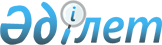 О внесении изменений и дополнения в решение Акжарского районного маслихата Северо-Казахстанской области от 20 декабря 2012 года N 8-1 "О бюджете Акжарского района на 2013-2015 годы"Решение Акжарского районного маслихата Северо-Казахстанской области от 10 июля 2013 года N 12-1. Зарегистрировано Департаментом юстиции Северо-Казахстанской области 19 июля 2013 года N 2333

      В соответствии с пунктом 5 статьи 109 Бюджетного кодекса Республики Казахстан от 4 декабря 2008 года, подпунктом 1) пункта 1 статьи 6 Закона Республики Казахстан от 23 января 2001 года «О местном государственном управлении и самоуправлении в Республике Казахстан», Акжарский районный маслихат Северо-Казахстанской области РЕШИЛ:



      1. Внести в решение Акжарского районного маслихата Северо-Казахстанской области от 20 декабря 2012 года № 8-1 «О бюджете Акжарского района на 2013-2015 годы» (зарегистрированное в Реестре государственной регистрации нормативных правовых актов под № 2056 от 11 января 2013 года и опубликованное от 18 января 2013 года в газете «Дала-дидары» и от 18 января 2013 года в газете «Акжар-хабар) следующие изменения и дополнение:



      пункт 1 изложить в следующей редакции: 

      «1. Утвердить районный бюджет Акжарского района на 2013-2015 годы согласно приложениям 1, 2 и 3 соответственно, в том числе на 2013 год в следующих объемах: 

      1) доходы – 1 829 726 тысяч тенге, в том числе по:

      налоговым поступлениям – 264 516 тысяча тенге;

      неналоговым поступлениям – 3 315 тысяч тенге;

      поступления от продажи основного капитала – 10 000 тысяч тенге;

      поступления трансфертов – 1 551 895 тысяч тенге;

      2) затраты – 1 835 344,7 тысяч тенге; 

      3) чистое бюджетное кредитование – 53 014 тысяч тенге, в том числе:

      бюджетные кредиты – 57 123 тысячи тенге, 

      погашение бюджетных кредитов – 4 109 тысячи тенге; 

      4) сальдо по операциям с финансовыми активами – 0 тысяч тенге, в том числе:

      приобретение финансовых активов – 0 тысяч тенге; 

      поступления от продажи финансовых активов государства – 0 тысяч тенге;

      5) дефицит бюджета – -59 632,7 тысяч тенге;

      6) финансирование дефицита бюджета – 59 632,7 тысяч тенге в том числе:

      поступление займов - 57 123 тысяч тенге;

      погашение займов - 4 109 тысяч тенге;

      используемые остатки бюджетных средств - 6 618,7 тысяч тенге.»;



      пункт 11 дополнить подпунктом 6) следующего содержания:

      6) «Софинансирование ремонта жилищно-коммунального хозяйства, инженерно-транспортной инфраструктуры и социально-культурных объектов и благоустройства населенных пунктов в рамках Дорожной карты занятости 2020, утвержденной Постановлением Правительства Республики Казахстан от 19 июня 2013 года № 636 «Об утверждении Дорожной карты занятости 2020»;



      пункт 13 изложить в следующей редакции: 

      «Утвердить резерв местного исполнительного органа района на 2013 год в сумме 1513,3 тысячи тенге.».



      Приложения 1 и 4 к указанному решению изложить в новой редакции согласно приложениям 1 и 2 к настоящему решению.



      2. Настоящее решение вводится в действие с 1 января 2013 года.      Председатель сессии

      Акжарского районного маслихата

      Северо-Казахстанской области               С. Карипов      Секретарь

      Акжарского районного маслихата

      Северо-Казахстанской области               М. Жумабаев      «СОГЛАСОВАНО:»      Руководитель

      государственного учреждения

      «Акжарский районный отдел экономики

      и бюджетного планирования»                 Р. Джунусова

      10 июля 2013 года

Приложение 1

к решению Акжарского районного маслихата

Северо-Казахстанской области

от 10 июля 2013 года № 12-1Приложение 1

к решению Акжарского районного маслихата

Северо-Казахстанской области

от 20 декабря 2012 года № 8-1 Бюджет Акжарского района на 2013 год

Приложение 2

к решению Акжарского районного маслихата

Северо-Казахстанской области

от 10 июля 2013 года № 12-1Приложение 4

к решению Акжарского районного маслихата

Северо-Казахстанской области

от 20 декабря 2012 года № 8-1 ПЕРЕЧЕНЬ бюджетных программ каждого сельского округа на 2013 год
					© 2012. РГП на ПХВ «Институт законодательства и правовой информации Республики Казахстан» Министерства юстиции Республики Казахстан
				КатегорияКатегорияКатегорияКатегорияСумма тысяч тенгеКлассКлассКлассСумма тысяч тенгеПодклассПодклассСумма тысяч тенгеНаименованиеСумма тысяч тенге12345ДОХОДЫ18297261HАЛОГОВЫЕ ПОСТУПЛЕHИЯ2645163Социальный налог1266091Социальный налог1266094Налоги на собственность1145081Налоги на имущество799013Земельный налог57604Налог на транспортные средства158475Единый земельный налог130005Внутренние налоги на товары, работы и услуги211052Акцизы13003Поступления за использование природных и других ресурсов150004Сборы за ведение предпринимательской и профессиональной деятельности46105Налог на игорный бизнес1958Обязательные платежи,взимаемые за совершение юридически значимых действий и (или)выдачу документов уполномоченными на то государственными органами или должностными лицами22941Государственная пошлина22942HЕHАЛОГОВЫЕ ПОСТУПЛЕHИЯ33151Доходы от государственной собственности8005Доходы от аренды имущества, находящегося в государственной собственности8002Поступления от реализации товаров (работ, услуг) государственными учреждениями, финансируемыми из государственного бюджета151Поступления от реализации товаров (работ, услуг) государственными учреждениями, финансируемыми из государственного бюджета156Прочие неналоговые поступления25001Прочие неналоговые поступления25003Поступления от продажи основного капитала100003Продажа земли и нематериальных активов100001Продажа земли 100004Поступления трансфертов15518952Трансферты из вышестоящих органов государственного управления15518952Трансферты из областного бюджета1551895Функциональная группаФункциональная группаФункциональная группаФункциональная группаФункциональная группаСумма тысяч тенгеФункциональная подгруппаФункциональная подгруппаФункциональная подгруппаФункциональная подгруппаСумма тысяч тенгеАдминистратор бюджетных программАдминистратор бюджетных программАдминистратор бюджетных программСумма тысяч тенгеПрограммаПрограммаСумма тысяч тенгеНаименованиеСумма тысяч тенгеЗатраты1836344,701Государственные услуги общего характера206846011Представительные, исполнительные и другие органы, выполняющие общие функции государственного управления184870011112Аппарат маслихата района (города областного значения)12396011112001Услуги по обеспечению деятельности маслихата района (города областного значения)12396011122Аппарат акима района (города областного значения)68310011122001Услуги по обеспечению деятельности акима района (города областного значения)52808011122003Капитальные расходы государственного органа15502011123Аппарат акима района в городе, города районного значения, поселка, села, сельского округа104164011123001Услуги по обеспечению деятельности акима района в городе, города районного значения, поселка, села, сельского округа102370011123022Капитальные расходы государственного органа464032Капитальные расходы подведомственных государственных учреждений и организаций1330012Финансовая деятельность13898012452Отдел финансов района (города областного значения)13898012452001Услуги по реализации государственной политики в области исполнения бюджета района (города областного значения) и управления коммунальной собственностью района (города областного значения)12414012452003Проведение оценки имущества в целях налогообложения135012452010Приватизация, управление коммунальным имуществом, постприватизационная деятельность и регулирование споров, связанных с этим 320012452011Учет, хранение, оценка и реализация имущества, поступившего в коммунальную собственность521012452018Капитальные расходы государственного органа508015Планирование и статистическая деятельность8078015453Отдел экономики и бюджетного планирования района (города областного значения)8078015453001Услуги по реализации государственной политики в области формирования и развития экономической политики, системы государственного планирования и управления района (города областного значения)7820015453004Капитальные расходы государственного органа25802Оборона3429021Военные нужды3129021122Аппарат акима района (города областного значения)3129021122005Мероприятия в рамках исполнения всеобщей воинской обязанности3129022Организация работы по чрезвычайным ситуациям300022122Аппарат акима района (города областного значения)300022122007Мероприятия по профилактике и тушению степных пожаров районного (городского) масштаба, а также пожаров в населенных пунктах, в которых не созданы органы государственной противопожарной службы30004Образование1297675041Дошкольное воспитание и обучение93472041464Отдел образования района (города областного значения)93472041464009Обеспечение деятельности организаций дошкольного воспитания и обучения68837041464040Реализация государственного образовательного заказа в дошкольных организациях образования24635042Начальное, основное среднее и общее среднее образование1146577,8042464Отдел образования района (города областного значения)1146577,8042464003Общеобразовательное обучение1121390,8042464006Дополнительное образование для детей25187049Прочие услуги в области образования57625,2049464Отдел образования района (города областного значения)57625,2049464001Услуги по реализации государственной политики на местном уровне в области образования5894049464005Приобретение и доставка учебников, учебно-методических комплексов для государственных учреждений образования района (города областного значения)9095012Капитальные расходы государственного органа58049464015Ежемесячная выплата денежных средств опекунам (попечителям) на содержание ребенка-сироты (детей-сирот), и ребенка (детей), оставшегося без попечения родителей6049049464067Капитальные расходы подведомственных государственных учреждений и организаций36529,206Социальная помощь и социальное обеспечение65268062Социальная помощь46329062451Отдел занятости и социальных программ района (города областного значения)46329062451002Программа занятости19080062451004Оказание социальной помощи на приобретение топлива специалистам здравоохранения, образования, социального обеспечения, культуры, спорта и ветеринарии в сельской местности в соответствии с законодательством Республики Казахстан1894062451005Государственная адресная социальная помощь5200062451007Социальная помощь отдельным категориям нуждающихся граждан по решениям местных представительных органов4685862062451010Материальное обеспечение детей-инвалидов, воспитывающихся и обучающихся на дому862062451014Оказание социальной помощи нуждающимся гражданам на дому3382062451016Государственные пособия на детей до 18 лет9400062451017Обеспечение нуждающихся инвалидов обязательными гигиеническими средствами и предоставление услуг специалистами жестового языка, индивидуальными помощниками в соответствии с индивидуальной программой реабилитации инвалида1826069Прочие услуги в области социальной помощи и социального обеспечения18939069451Отдел занятости и социальных программ района (города областного значения)18939069451001Услуги по реализации государственной политики на местном уровне в области обеспечения занятости и реализации социальных программ для населения18123069451011Оплата услуг по зачислению, выплате и доставке пособий и других социальных выплат330021Капитальные расходы государственного органа 48607Жилищно-коммунальное хозяйство29575071Жилищное хозяйство4979071464Отдел образования района (города областного значения)4979071464026Ремонт объектов в рамках развития сельских населенных пунктов по Программе занятости 20204979072Коммунальное хозяйство5340072123Аппарат акима района в городе, города районного значения, поселка, села, сельского округа5340072123014Организация водоснабжения населенных пунктов5340073Благоустройство населенных пунктов19256073123Аппарат акима района в городе, города районного значения, поселка, села, сельского округа18456073123008Освещение улиц населенных пунктов6268073123009Обеспечение санитарии населенных пунктов2626073123010Содержание мест захоронений и погребение безродных150073123011Благоустройство и озеленение населенных пунктов9412467Отдел строительства района (города областного значения)800467007Развитие благоустройства городов и населенных пунктов80008Культура, спорт, туризм и информационное пространство90494081Деятельность в области культуры35143081123Аппарат акима района в городе, города районного значения, поселка, села, сельского округа18870081123006Поддержка культурно-досуговой работы на местном уровне18870081455Отдел культуры и развития языков района (города областного значения)16273081455003Поддержка культурно-досуговой работы16273082Спорт4005082465Отдел физической культуры и спорта района (города областного значения)4005082465006Проведение спортивных соревнований на районном (города областного значения) уровне4005083Информационное пространство31546083455Отдел культуры и развития языков района (города областного значения)24554083455006Функционирование районных (городских) библиотек23821083455007Развитие государственного языка и других языков народа Казахстана733083456Отдел внутренней политики района (города областного значения)6992083456002Услуги по проведению государственной информационной политики через газеты и журналы6992089Прочие услуги по организации культуры, спорта, туризма и информационного пространства19800089455Отдел культуры и развития языков района (города областного значения)6980089455001Услуги по реализации государственной политики на местном уровне в области развития языков и культуры6574089455010Капитальные расходы государственного органа307032Капитальные расходы подведомственных государственных учреждений и организаций99089456Отдел внутренней политики района (города областного значения)7569089456001Услуги по реализации государственной политики на местном уровне в области информации, укрепления государственности и формирования социального оптимизма граждан6705089456003Реализация мероприятий в сфере молодежной политики686006Капитальные расходы государственного органа178089465Отдел физической культуры и спорта района (города областного значения)5251089465001Услуги по реализации государственной политики на местном уровне в сфере физической культуры и спорта5193004Капитальные расходы государственного органа5810Сельское, водное, лесное, рыбное хозяйство, особо охраняемые природные территории, охрана окружающей среды и животного мира, земельные отношения88282101Сельское хозяйство30658101474Отдел сельского хозяйства и ветеринарии района (города областного значения)30658101474001Услуги по реализации государственной политики на местном уровне в сфере сельского хозяйства и ветеринарии22270101474003Капитальные расходы государственного органа696101474007Организация отлова и уничтожения бродячих собак и кошек735101474099Реализация мер по оказанию социальной поддержки специалистов6957106Земельные отношения13753106463Отдел земельных отношений района (города областного значения)13753106463001Услуги по реализации государственной политики в области регулирования земельных отношений на территории района (города областного значения)6811106463003Земельно-хозяйственное устройство населенных пунктов3354106463006Землеустройство, проводимое при установлении границ городов районного значения, районов в городе, поселков, сел, сельских округов3231106463007Капитальные расходы государственного органа357109Прочие услуги в области сельского, водного, лесного, рыбного хозяйства, охраны окружающей среды и земельных отношений43871109474Отдел сельского хозяйства и ветеринарии района (города областного значения)43871109474013Проведение противоэпизоотических мероприятий4387111Промышленность, архитектурная, градостроительная и строительная деятельность6133112Архитектурная, градостроительная и строительная деятельность6133112467Отдел строительства района (города областного значения)6133112467001Услуги по реализации государственной политики на местном уровне в области строительства5946017Капитальные расходы государственного органа18712Транспорт и коммуникации12389121Автомобильный транспорт10460121123Аппарат акима района в городе, города районного значения, поселка, села, сельского округа1800121123013Обеспечение функционирования автомобильных дорог в городах районного значения, поселках, селах, сельских округах1800121458Отдел жилищно-коммунального хозяйства, пассажирского транспорта и автомобильных дорог района (города областного значения)8660121458023Обеспечение функционирования автомобильных дорог8660129Прочие услуги в сфере транспорта и коммуникаций1929129458Отдел жилищно-коммунального хозяйства, пассажирского транспорта и автомобильных дорог района (города областного значения)1929129458037Субсидирование пассажирских перевозок по социально значимым городским (сельским), пригородным и внутрирайонным сообщениям192913Прочие28822,3133Поддержка предпринимательской деятельности и защита конкуренции6500133469Отдел предпринимательства района (города областного значения)6500133469001Услуги по реализации государственной политики на местном уровне в области развития предпринимательства и промышленности6282004Капитальные расходы государственного органа 218139Прочие22322,3139123Аппарат акима района в городе, города районного значения, поселка, села, сельского округа14357139123040Реализация мер по содействию экономическому развитию регионов в рамках Программы «Развитие регионов» 14357139452Отдел финансов района (города областного значения)1513,3139452012Резерв местного исполнительного органа района (города областного значения)1513,3139458Отдел жилищно-коммунального хозяйства, пассажирского транспорта и автомобильных дорог района (города областного значения)6452139458001Услуги по реализации государственной политики на местном уровне в области жилищно-коммунального хозяйства, пассажирского транспорта и автомобильных дорог6345013Капитальные расходы государственного органа10715Трансферты7431,4151Трансферты7431,4151452Отдел финансов района (города областного значения)7431,4151452006Возврат неиспользованных (недоиспользованных) целевых трансфертов5300,4151452024Целевые текущие трансферты в вышестоящие бюджеты в связи с передачей функций государственных органов из нижестоящего уровня государственного управления в вышестоящий2131Ш. Чистое бюджетное кредитование53014Бюджетные кредиты5712310Сельское, водное, лесное, рыбное хозяйство, особо охраняемые природные территории, охрана окружающей среды и животного мира, земельные отношения57123101Сельское хозяйство57123101474Отдел сельского хозяйства и ветеринарии района (города областного значения)57123101467009Бюджетные кредиты для реализации мер социальной поддержки специалистов57123КатегорияКатегорияКатегорияКатегорияКатегорияСумма тысяч тенгеКлассКлассКлассКлассСумма тысяч тенгеПодклассПодклассПодклассСумма тысяч тенгеНаименованиеСумма тысяч тенге5Погашение бюджетных кредитов410901Погашение бюджетных кредитов41091Погашение бюджетных кредитов,выданных из государственного бюджета4109IV. Сальдо по операциям с финансовыми активамиV. Дефицит (профицит) бюджета-59632,7VI. Финансирование дефицита 59632,7КатегорияКатегорияКатегорияКатегорияКатегорияСумма тысяч тенгеКлассКлассКлассКлассСумма тысяч тенгеПодклассПодклассПодклассСумма тысяч тенгеНаименованиеСумма тысяч тенге7Поступления займов571231Внутренние государственные займы571232Договоры займа57123Функциональная группаФункциональная группаФункциональная группаФункциональная группаФункциональная группаСумма тысяч тенгефункциональная подгруппафункциональная подгруппафункциональная подгруппафункциональная подгруппаСумма тысяч тенгеАдминистратор бюджетных программАдминистратор бюджетных программАдминистратор бюджетных программСумма тысяч тенгеПрограммаПрограммаСумма тысяч тенгеНаименованиеСумма тысяч тенге16Погашение займа410901Погашение займа4109452Отдел финансов района (города областного значения)4109008Погашение долга местного исполнительного органа перед вышестоящим бюджетом4109КатегорияКатегорияКатегорияКатегорияКатегорияСумма тысяч тенгеКлассКлассКлассКлассСумма тысяч тенгеПодклассПодклассПодклассСумма тысяч тенгеНаименованиеСумма тысяч тенге8Используемые остатки бюджетных средств 6618,701Остатки бюджетных средств6618,71Свободные остатки бюджетных средств6618,7Функциональная группаФункциональная группаФункциональная группаФункциональная группаФункциональная группаСумма тысяч тенгефункциональная подгруппафункциональная подгруппафункциональная подгруппафункциональная подгруппаСумма тысяч тенгеАдминистратор бюджетных программАдминистратор бюджетных программАдминистратор бюджетных программСумма тысяч тенгеПрограммаПрограммаСумма тысяч тенгеНаименованиеСумма тысяч тенге1234561Государственные услуги общего характера1041641Представительные, исполнительные и другие органы, выполняющие общие функции государственного управления104164123Аппарат акима района в городе, города районного значения, поселка, села, сельского округа104164001Услуги по обеспечению деятельности акима района в городе, города районного значения, поселка, села, сельского округа 102370в том числе в разрезе сельских округовТалшыкский12232Ленинградский14290Айсаринский7069Алкатерекский7485Кулыкольский7033Кенащинский8226Кишикаройский7803Майский7072Акжаркынский8941Новосельский8306Восходский6775Уялинский7138022Капитальные расходы государственного органа464в том числе в разрезе сельских округовАйсаринский144Талшикский320032Капитальные расходы подведомственных государственных учреждений и организаций1330в том числе в разрезе сельских округовКенащинский500Талшикский8307Жилищно-коммунальное хозяйство237962Коммунальное хозяйство5340123Аппарат акима района в городе, города районного значения, поселка, села, сельского округа5340014Организация водоснабжения населенных пунктов5340в том числе в разрезе сельских округовЛенинградский100Кенащинский130Кишикаройский1560Талшыкский500Новосельский1050Майский500Восходский500Уялинский10003Благоустройство населенных пунктов18456008Освещение улиц населенных пунктов6268в том числе в разрезе сельских округовТалшыкский2134Ленинградский1200Айсаринский181Алкатерекский240Кулыкольский270Кенащинский341Кишикаройский317Майский284Акжаркынский250Новосельский352Восходский410Уялинский289009Обеспечение санитарии населенных пунктов2626в том числе в разрезе сельских округовТалшыкский883Ленинградский561Айсаринский169Алкатерекский169Кулыкольский112Кенащинский112Кишикаройский112Майский60Акжаркынский112Новосельский112Восходский112Уялинский112010Содержание мест захоронений и погребение безродных150в том числе в разрезе аульных (сельских) округовТалшыкский75Ленинградский75011Благоустройство и озеленение населенных пунктов9412в том числе в разрезе сельских округовТалшыкский5300Ленинградский2412Алкатерекский200Кенащинский300Акжаркынский700Новосельский5008Культура, спорт, туризм и информационное пространство18 8701Деятельность в области культуры18 870123Аппарат акима района в городе, города районного значения, поселка, села, сельского округа18 870006Поддержка культурно-досуговой работы на местном уровне18 870в том числе в разрезе сельских округовТалшикский685Ленинградский4 869Алкатерекский2 015Кенащинский2 608Майский3416Акжаркынский3795Новосельский148212Транспорт и коммуникации18001Автомобильный транспорт1800123Аппарат акима района в городе, города районного значения, поселка, села, сельского округа1800013Обеспечение функционирования автомобильных дорог в городах районного значения, поселках, селах, сельских округах1800в том числе в разрезе сельских округовЛенинградский200Кишикаройский160013Прочие143579Прочие14357123Аппарат акима района в городе, города районного значения, поселка, села, сельского округа14357040Реализация мер по содействию экономическому развитию регионов в рамках Программы «Развитие регионов»14357в том числе в разрезе сельских округовТалшикский5207Ленинградский3550Айсаринский300Алкатерекский500Кулыкольский650Кенащинский850Кишикаройский900Майский400Новосельский700Восходский800Уялинский500